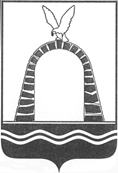 АДМИНИСТРАЦИЯ ГОРОДА БАТАЙСКАПОСТАНОВЛЕНИЕ от 25.03.2022 № 692г. БатайскО Порядке представления  сведений об адресах сайтов и (или) страниц сайтов в информационно-телекоммуникационной сети «Интернет»
В соответствии со статьей 15.1 Федерального закона от 02.03.2007 № 25-ФЗ «О муниципальной службе в Российской Федерации», распоряжением Правительства Российской Федерации от 28.12.2016 № 2867-р «Об утверждении формы представления сведений о адресах сайтов и (или) страниц сайтов в информационно-телекоммуникационной сети "Интернет", на которых государственным гражданским служащим или муниципальным служащим, гражданином Российской Федерации, претендующим на замещение должности государственной гражданской службы Российской Федерации или муниципальной службы, размещались общедоступная информация, а также данные, позволяющие его идентифицировать», руководствуясь Уставом муниципального образования «Город Батайск», Администрация города Батайска постановляет:1. Утвердить Порядок предоставления сведений о размещении информации в информационно-телекоммуникационной сети «Интернет» согласно приложению к настоящему постановлению.2. Считать утратившим силу постановление Администрации города Батайска от 02.03.2017 № 302 «О Порядке предоставления сведений о размещении информации в информационно-телекоммуникационной сети «Интернет».3. Настоящее постановление подлежит размещению на официальном сайте Администрации города Батайска.24. Контроль за исполнением настоящего постановления возложить на управляющего делами Администрации города Батайска Ермилову Т.Г.Постановление вноситотдел по взаимодействию с правоохранительными органами, казачеством и профилактики коррупционных правонарушений Администрации города БатайскаПорядокпредставления гражданами, претендующими на замещение должности муниципальной службы, муниципальными служащими Администрации города Батайска,  отраслевых (функциональных) органов Администрации города Батайска сведений об адресах сайтов и (или) страниц сайтов в информационно-телекоммуникационной сети «Интернет», на которых граждане, претендующие на замещение должности муниципальной службы, муниципальные служащие Администрации города Батайска,  отраслевых (функциональных) органов Администрации города Батайска размещали общедоступную информацию, а также данные, позволяющие их идентифицировать 1. Настоящий Порядок определяет правила представления гражданами, претендующими на замещение должности муниципальной службы, муниципальными служащими Администрации города Батайска,  отраслевых (функциональных) органов Администрации города Батайска сведений об адресах сайтов и (или) страниц сайтов в информационно-телекоммуникационной сети «Интернет», на которых граждане, претендующие на замещение должности муниципальной службы, муниципальные служащие Администрации города Батайска,  отраслевых (функциональных) органов Администрации города Батайска размещали общедоступную информацию, а также данные, позволяющие их идентифицировать.2. Сведений об адресах сайтов и (или) страниц сайтов в информационно-телекоммуникационной сети «Интернет», на которых гражданин, претендующий на замещение должности муниципальной службы, муниципальный служащий Администрации города Батайска,  отраслевого (функционального) органа Администрации города Батайска размещали общедоступную информацию, а также данные, позволяющие их идентифицировать, представляют нанимателю (представителю нанимателя) по прилагаемой форме, утвержденной распоряжением Правительства Российской Федерации от 28.12.2016 № 2867-р «Об утверждении формы представления сведений о адресах сайтов и (или) страниц сайтов в информационно-телекоммуникационной сети "Интернет", на которых государственным гражданским служащим или муниципальным служащим, гражданином Российской Федерации, претендующим на замещение должности государственной гражданской службы Российской Федерации или муниципальной службы, размещались общедоступная информация, а также данные, позволяющие его идентифицировать»:2.1. Гражданин, претендующий на замещение должности муниципальной службы, - при поступлении на службу за три календарных года, предшествующих году поступления на муниципальную службу.2.2. Муниципальный служащий, - ежегодно за календарный год, предшествующий году представления указанной информации, за исключением случаев размещения общедоступной информации в рамках исполнения должностных обязанностей муниципального служащего. 3. Сведения об адресах сайтов и (или) страниц сайтов в информационно-телекоммуникационной сети «Интернет» представляются:3.1. Гражданами, претендующими на замещение должности муниципальной службы Администрации города Батайска, отраслевого (функционального) органа Администрации города Батайска - при поступлении на службу.3.2.   Муниципальными служащими Администрации города Батайска,  отраслевых (функциональных) органов Администрации города Батайска - не позднее 1 апреля года, следующего за отчетным.4. Проверка достоверности и полноты сведений об адресах сайтов и (или) страниц сайтов в информационно-телекоммуникационной сети "Интернет", представленных в соответствии с настоящим Порядком: 4.1. Гражданином, претендующим на замещение должности муниципальной службы Администрации города Батайска, и лицом,  замещающим должность муниципальной службы Администрации города Батайска осуществляется отделом по взаимодействию с правоохранительными органами, казачеством и профилактики коррупционных правонарушений Администрации города Батайска.4.2. Гражданином, претендующим на замещение должности муниципальной службы отраслевого (функционального) органа Администрации города Батайска, и лицом,  замещающим должность муниципальной службы в отраслевом (функциональном) органе Администрации города Батайска осуществляется должностным лицом отраслевого (функционального) органа Администрации города Батайска, ответственным за профилактику коррупционных правонарушений.5. В случае непредставления  сведений об адресах сайтов и (или) страниц сайтов в информационно-телекоммуникационной сети «Интернет» гражданин, претендующий на замещение должности муниципальной службы Администрации города Батайска,  отраслевого (функционального) органа Администрации города Батайска, муниципальный служащий Администрации города Батайска, отраслевого (функционального) органа Администрации города Батайска несут ответственность в соответствии с Федеральным законом от 02.03.2007 № 25-ФЗ «О муниципальной службе в Российской Федерации».Начальник общего отделаАдминистрации города Батайска 				            В.С. МирошниковаГлава Администрации города БатайскаГ.В. Павлятенко                  Приложение                      к постановлению                   Администрации                     города Батайска                     от25.03.2022 № 692